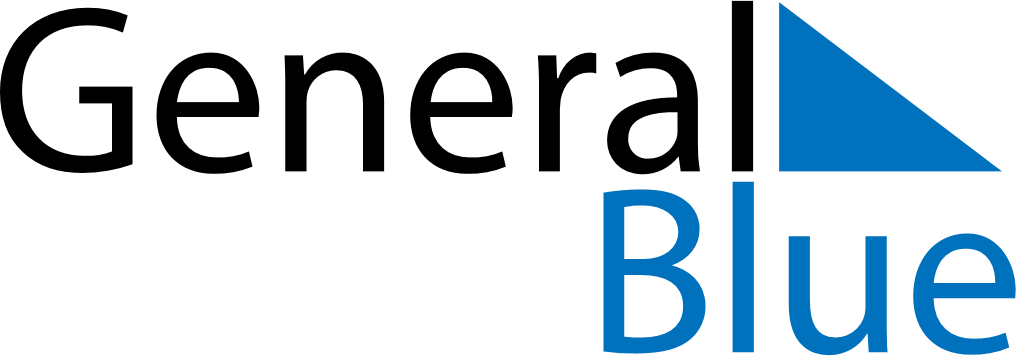 July 2020July 2020July 2020JapanJapanMondayTuesdayWednesdayThursdayFridaySaturdaySunday1234567891011121314151617181920212223242526Marine DaySports Day2728293031